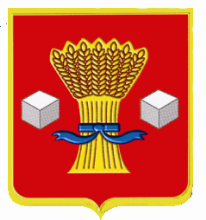 АдминистрацияСветлоярского муниципального района Волгоградской областиПОСТАНОВЛЕНИЕот                    23.12.2020                      №2306О  создании, хранении, использованиии восполнении резервов материальныхресурсов для ликвидации чрезвычайных ситуаций природного и техногенногохарактера на территории Светлоярскогомуниципального  района Волгоградской области   В соответствии с Федеральным законом от 21.12.1994 № 68-ФЗ «О защите населения и территорий от чрезвычайных ситуаций природного и техногенного характера», во исполнение Федерального закона от 06.10.2003  №131-ФЗ «Об общих принципах организации местного самоуправления в Российской Федерации», Федерального закона от 03.07.2019 №159-ФЗ «О внесении изменений в Федеральный закон «О защите населения и территорий от чрезвычайных ситуаций природного и техногенного характера», рассмотрев  протест прокурора  Светлоярского района от 18.09.2020 №7-44-2020,  Уставом Светлоярского муниципального района  Волгоградской  области,п о с т а н о в л я ю:1. Утвердить:1.1. Порядок создания, хранения, использования и восполнения резервов материальных ресурсов для ликвидации чрезвычайных ситуаций природного и техногенного характера на территории  Светлоярского муниципального  района Волгоградской области (прилагается).1.2. Номенклатуру и объёмы резервов материальных ресурсов для ликвидации последствий чрезвычайных ситуаций природного и техногенного характера на территории Светлоярского муниципального  района Волгоградской области (прилагается). 2. Постановление администрации Светлоярского муниципального района Волгоградской области от 28.08.2018 №1449 «О создании резервов финансовых и материальных ресурсов для ликвидации чрезвычайных ситуаций»  считать  утратившими силу.  3. Отделу по муниципальной службе, общим и кадровым вопросам администрации Светлоярского муниципального района Волгоградской области (Ивановой Н.В.) разместить настоящее постановление на официальном сайте  Светлоярского муниципального района Волгоградской области. 4. Контроль над исполнением настоящего постановления возложить на  заместителя главы Светлоярского муниципального района Волгоградской области Ускова Ю.Н.Глава  муниципального района                                                                 Т.В. Распутина  Исп. Слабженинова Я.В.УТВЕРЖДЕНпостановлением администрации						Светлоярского муниципального района						Волгоградской области						 «____»_______ 2020  №ПОРЯДОКсоздания, хранения, использования и восполнения резервов материальных ресурсов для ликвидации чрезвычайных ситуаций природного и техногенного характера на территории  Светлоярского муниципального района Волгоградской области1. Порядок создания, хранения, использования и восполнения резервов материальных ресурсов для ликвидации чрезвычайных ситуаций природного и техногенного характера (далее – резерв материальных ресурсов) на территории  Светлоярского муниципального района Волгоградской области разработан в соответствии с Федеральным законом от 21.12.1994 № 68-ФЗ «О защите населения и территорий от чрезвычайных ситуаций природного и техногенного характера» и определяет основные принципы создания, хранения, использования и восполнения резервов материальных ресурсов на территории муниципального района.2. Резервы финансовых и материальных ресурсов для ликвидации чрезвычайных ситуаций создаются заблаговременно в целях экстренного привлечения необходимых средств в случае возникновения чрезвычайных ситуаций. Указанные резервы создаются администрацией Светлоярского муниципального района Волгоградской области.Порядок создания и использования резервов и порядок восполнения использованных средств этих резервов определяется соответственно администрацией Светлоярского муниципального района Волгоградской области.3. Резервы материальных ресурсов используются для проведения аварийно-восстановительных и других неотложных работ по устранению непосредственной опасности для жизни и здоровья людей, для развертывания и содержания временных пунктов проживания и питания пострадавших, оказания единовременной материальной помощи и других первоочередных мероприятий, связанных с обеспечением жизнедеятельности пострадавшего населения.Использование резервов материальных ресурсов осуществляется на основании постановления администрации Светлоярского муниципального района с последующим его восполнением аналогичными материальными ресурсами в количестве, равном израсходованному. 4  Объём финансовых средств, необходимых на создание и восполнение резервов материальных ресурсов, выделенных из резервного фонда Светлоярского муниципального района Волгоградской области, определяется с учётом рыночных цен на материальные ресурсы, а также расходов, связанных с их размещением и хранением.5. Отдел по ГО и ЧС, ООС и Э администрации Светлоярского муниципального района Волгоградской области (Ашадзе И.Н.)  осуществляет контроль за ведением количественного и качественного учета организациями, на складских площадях которых хранятся резервы материальных ресурсов для ликвидации последствий чрезвычайных ситуаций природного и техногенного характера.6. Отчётность о наличии и использовании резервов материальных ресурсов ведётся отделом по ГО и ЧС, ООС и Э администрации Светлоярского муниципального района Волгоградской области (Ашадзе И.Н.), ответственным за создание, хранение и восполнение резервов материальных ресурсов. Управляющий делами                                                                        Л.Н. ШершневаУТВЕРЖДЕНАпостановлением администрации						Светлоярского муниципального района						 «____»_______ 2020  №Номенклатураи объёмы резервов материальных ресурсов для ликвидации последствий чрезвычайных ситуаций природного и техногенного характера на территории Светлоярского муниципального района Волгоградской области Нормыобеспечения продуктами питания пострадавшего в ЧС населения(из расчета 110 чел. на 7 суток)Нормыобеспечения продуктами питания спасателей, рабочих, разбирающих завалы при ведении спасательных работ, личного состава медицинских формирований ВСМК (из расчета 50 чел. на 7 суток)Нормыобеспечения населения предметами первой необходимости(из расчета 160 чел. на 7 суток)Управляющий делами                                                                                Л.Н. ШершневаN п/пНаименование продуктаЕдиницы измеренияКоличествоВсего1Хлеб из смеси ржаной обдирной из пшеничной муки 1 сорта г/чел. в сутки 250 192,5 2Хлеб белый из пшеничной муки 1 сорта -"-250 192,53Мука пшеничная 2 сорта -"-15 115,54Крупа разная -"-60 46,25Макаронные изделия -"-20 15,46Молоко и молокопродукты -"-200 154,07Мясо и мясопродукты -"-60 46,28Рыба и рыбопродукты -"-25 19,39Жиры -"-30 23,110Сахар -"-40 30,811Картофель -"-300 231,012Овощи -"-120 92,413Соль -"-20 15,414Чай -"-1 7,7N п/пНаименование продуктаЕдиницы измеренияКоличествоВсего1Хлеб из смеси ржаной обдирной и пшеничной муки 1 сорта г/чел. в сутки 600 210,02Хлеб белый из пшеничной муки 1 сорта -"-400 140,03Мука пшеничная 2 сорта -"-30 10,54Крупа разная -"-100 35,05Макаронные изделия -"-20 7,06Молоко и молокопродукты -"-500 175,07Мясо и мясопродукты -"-100 35,08Рыба и рыбопродукты -"-60 21,09Жиры -"-50 17,510Сахар -"-70 24,511Картофель -"-500 175,012Овощи -"-180 63,013Соль -"-30 10,514Чай -"-2 0,7N п/пНаименование предметовЕдиницы измеренияКоличествоВсего1Миска глубокая металлическая шт./чел.1 1602Ложка -"-1 1603Кружка -"-1 1604Ведро шт. на 10 чел.2 325Чайник металлический -"-1 166Мыло г/чел./мес.200 7,57Моющие средства -"-500 18,28Постельные принадлежности компл./чел.1 160